ОшМУнун медицина факультетинин  «Ортопедиялык жана терапевтикалык стоматология»  кафедрасынын жыйынынын  №35  протоколунан көчүрмө15.05.2018-ж. Ош  шаары Масалиев көчөсү №80Кафедра башчы:           Арстанбеков М.А.Катчы:                            Эргешова А.Ж.Катышкандар:15Кун тартибинде:1. 2017-2018-окуу жылынын экинчи жарым жылдыгына карата 1-2-3-4-5-курстарга  2-4-6-8-10-семестрлерге экзаментик  тестерди түзүү. 1. Угулду: Кафедра башчы профессор Арстанбеков Маматжан Арстанбеович 2017-2018-окуу жылынын экинчи жарым жылына карата:1-курс 2-семестр  материаловедение,2-курс 4 семестр терапевтикалык стоматология жана ортопедиялык стоматология,3-курс 6-семестр ортопедиялык стоматология, терапевтикалык стоматология,4-курс 8-семестр ортопедиялык стоматология, терапевтикалык стоматология, ортодонтия,4-курс 8-семестр дарылоо иши  стоматология,4-курс 8-семестр педиатрия   стоматология,5-курс 10-семестр ортопедиялык стоматология, терапевтикалык стоматология, традициондук медицина предметтеринен экзамендик тестерди түзүү керектигин билдирди.Сөзгө чыкты:  1. Ахматов Абдихалил Толобаевич 3-курс 6-семестр ортопедиялык стоматология предметинен 230 тест түзгөндүгүн айтты.2. Усупбекова Татыбубу Раманкуловна  2-курс 4-семестр терапевтикалык стоматология предметинен 350 тест түзгөндүгүн билдирди.3. Бадинова Айжамал Эркинбаевна  5- курс  10-семестр традициондук медицина  предметинен  180 тест жана 4-курс  8- семестр терапевтикалык стоматология предметинен 400 тест түзгөндүгүн билдирди.4.Арстанбеков Сабырбек Рустанбекович 1-курс 2-семестр материаловедение 225-тест, 2-курс 4 ортопедиялык стоматология 240 тест, 4-курс 8-семестр дарылоо иши  стоматология предметинен 160 тест түзгөндүгүн айтты.5.Абдуллаева Камилла Абдумажитовна 5-курс 10-семестр ортопедиялык стоматология 280 тест, 4-курс 8-семестр ортодонтия предметинен 300 тест түзгөндүгүн угузду.6. .Жоробаев Санжарбек Кудайбердиевич  3-курс 6-семестр терапевтикалык стоматология  350 тест, 5- курс 10-семестр терапевтикалык стоматология 250 тест түзгөндүгүн билдирди.7.Юсупов Дурусбек  Рустамович 4-курс 8-семестр педиатрия  стоматология предметинен  140 тест  түзгөндүгүн билдирди.8. Өмүрбеков Эсен Өмүрбекович  4-курс 8-семестр клиникалык ортопедиялык стоматология предметинен 250 тест түзгөндүгүн билдирди.Токтом кылынды:1-курс 2-семестр материаловедение 225-тест,2-курс 4 семестр терапевтикалык стоматология 350 тест,2-курс 4 семестр ортопедиялык стоматология 240 тест,3-курс 6-семестр ортопедиялык стоматология 230 тест,3-курс 6-семестр терапевтикалык стоматология 350 тест,4-курс 8-семестр ортопедиялык стоматология 250 тест, 4-курс 8-семестр терапевтикалык стоматология 400 тест,4-курс 8-семестр ортодонтия  300 тест 4-курс 8-семестр педиатрия  стоматология предметинен  140 тест.  4-курс 8-семестр дарылоо иши  стоматология предметинен 160 тест.5- курс 10-семестр ортопедиялык стоматология 280 тест,5-курс 10-семестр терапевтикалык стоматология 250 тест,5-курс 10-семестр традициондук медицина  180 тест,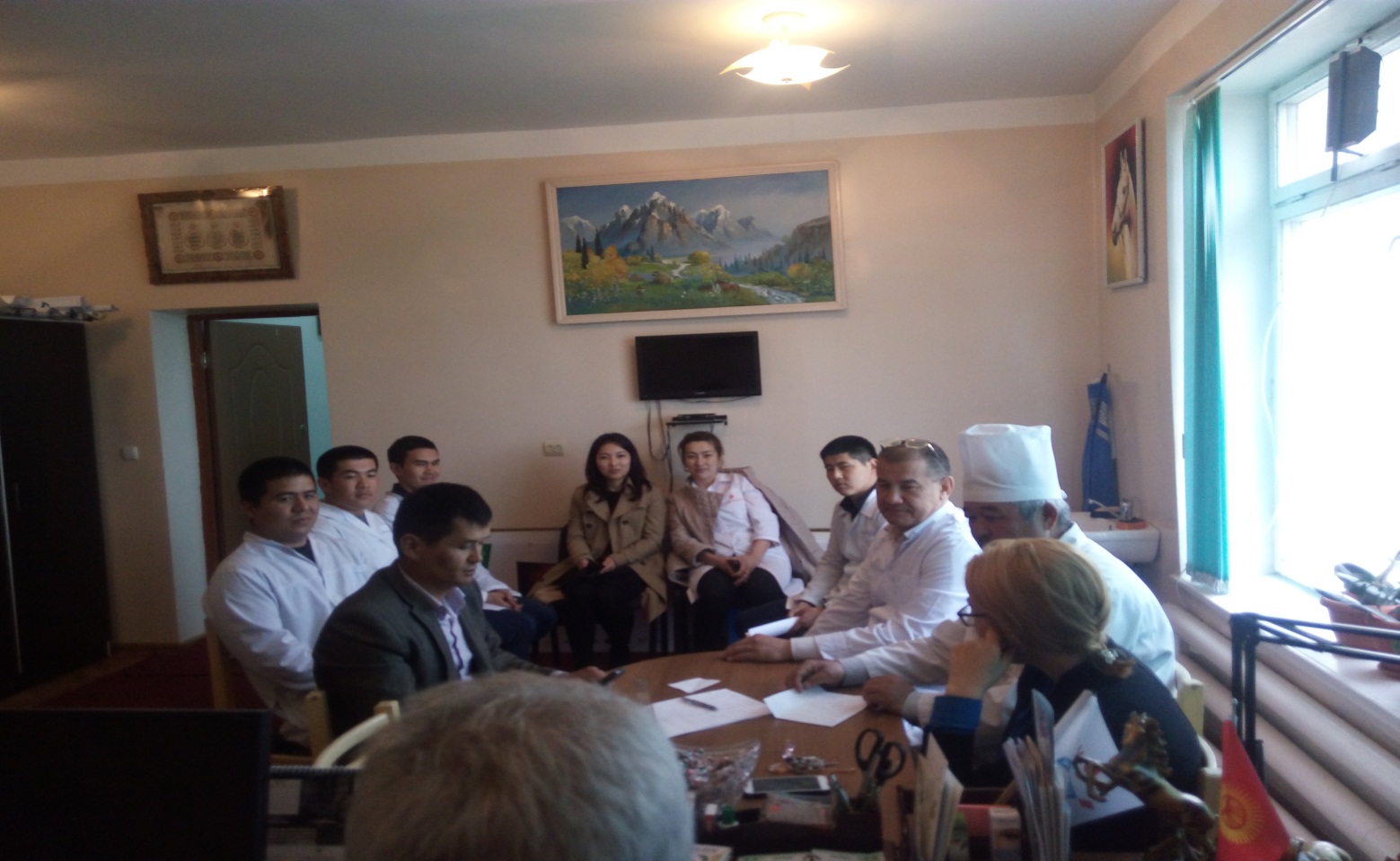 Кафедра башчы, профессор:                                                 Арстанбеков М.А.Катчы:                                                                                       Эргешова А.Ж.